Minutes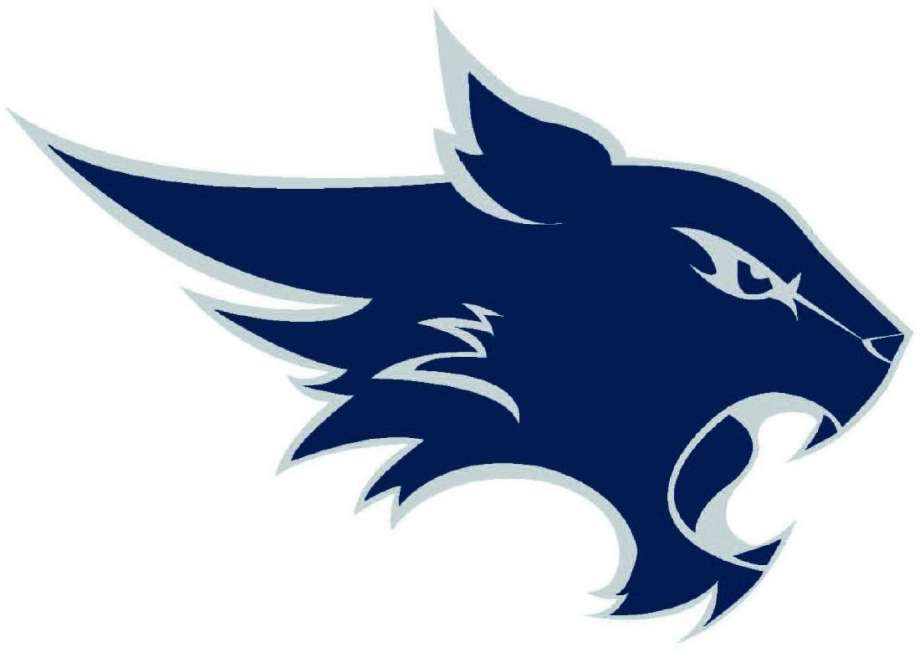 TMHS PTOSeptember 4, 2019Call to orderThe meeting was called to order by Rosalie Brown at 1:07.In attendanceRosalie Brown, Lynda Kersh, Sharon Box, Gloria Tann, Tracy Fletcher, Robin LaRue, Jill Haywood, Dawn Rodriguez, Anne Miller, Carrie Teague, Shannon Lewis, and Dr. Mike Metz.Committee ReportsPrincipal Report from Dr. MetzOpen House Night is set for September 23.  Parents will follow their student’s schedule and meet with teachers in each classroom.  Time will be slightly extended from previous years both in the classrooms and for passing periods.  During the 2nd period class, teachers will show a welcome video from Dr. Metz.  He will include info about the PTO and details on how parents can join.  (PayPal payments will be encouraged, but volunteers will be available between periods 2/3 for those who want to pay by cash or check.)Dr. Metz also plans to send a follow up email to families and will include PTO membership info in that as well.Dr. Metz reported that teachers and staff are working hard to prep students with the tools they need for success! President No items to report.Secretary August meeting minutes were approved.  Jill motioned and Robin seconded.TreasurerAugust budget was approved.  Tracy motioned and Jill seconded.Budget for 2019-2020 was approved by email during the past month.Lynda will look into setting up a Venmo account for PTO.Concessions Sales are mostly in line with past years; however, many games have a later starting time so not as many students are on campus at those hours.Student volunteer spots have been filled.Still need adult volunteers for the following dates: October 11, 18, and 25.  Will consider other parents who may be available to fill these needs.Unshelled nuts are no longer allowed to be sold in concessions due to nut allergies.Family/ Staff/ Business MembershipTotals to date: 132 family memberships, 90 staff memberships, and 2 business membershipsDr. Metz will help to encourage additional staff memberships.Volunteer Coordinator1st day of school and picture day went smoothly!HospitalityStaff breakfast went well on August 12.Panera winner for September is Kara Maurer.So far, we have not been able to obtain the free monthly bagel packs from Panera.  Cost will be $17/ month.A suggestion was made to look into Manna Bread for possible donations.Staff dinner will be Monday, September 23 on Open House night.Will need volunteers to donate 6 large salads (roasting pan size).  We will serve pizza, chips, cookies, water, and soda.  Set up in the workroom at 4:15.  Open House begins at 6:05.CommunicationsWorking with GoDaddy to troubleshoot file uploading process.Twitter account has been set up!  Please share/ retweet PTO posts!Shannon will aim to post photos of additional school events so we can support other organizations as well.Spirit NightsRock the Block parade: September 18.  Marco’s Pizza will be set up again by the athletic field.Tracy will contact all clubs and organizations who will be taking part in the parade to inform them of the Marco’s offer.  Pre-orders can be completed by each club and Marco’s can deliver directly to the organization.Marco’s will donate 20% back to PTO.Will confirm whether we can order Marco’s at the store that day and still get the 20%. Sharky’s Sno Cones would like to set up for the event as well and will also donate 20% back to PTO.  This is pending approval from Ms. Henry.Other ideas suggested for future spirit nights: Manna Bread, WhataburgerReward and RecognitionDates for reward lunches have been approved: October 25, January 17, and March 19.Will order sandwiches for 91% of students.Carrie will coordinate with Kiersten on buying items for the reward lunches.Discussed possibility of buying chips from SPO after senior picnic event.AP Testing VolunteersDawn will contact Ms. Jade Lopez to confirm details and needs for the testing dates.College and Career Support Ms. Phelan would like to have a “Decision Day” for seniors in May.Carrie will inquire about CFA cards or Whataburger incentives.Homecoming Shoe Room Sign up genius will be sent out soon for the dance on September 21.  Working with Ms. Sibert on a possible location change for the shoe room due to the large number of students.Jennifer is looking into getting 1000 paper bags donated by a grocery store to be used for shoes/ accessories.New BusinessOther future fundraising ideas were suggested such as numbered parking spots, Chick Fil-A sales at end of school day, floral design department mums and garters, culinary department food offerings, and pizza sales for parents attending Open House night.Next MeetingWednesday, October 2 at 1:00. 
AdjournmentMeeting adjourned at 2:34.